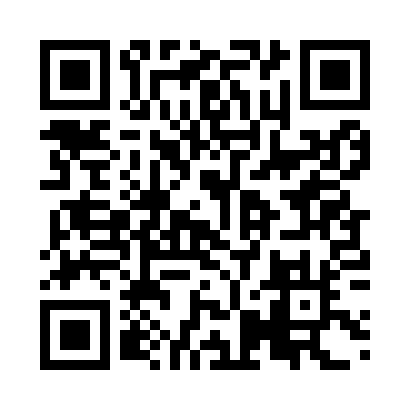 Prayer times for Herculandia, BrazilMon 1 Apr 2024 - Tue 30 Apr 2024High Latitude Method: NonePrayer Calculation Method: Muslim World LeagueAsar Calculation Method: ShafiPrayer times provided by https://www.salahtimes.comDateDayFajrSunriseDhuhrAsrMaghribIsha1Mon5:156:2912:253:486:217:302Tue5:166:3012:253:486:207:303Wed5:166:3012:253:476:197:294Thu5:166:3012:243:476:187:285Fri5:176:3112:243:466:177:276Sat5:176:3112:243:456:167:267Sun5:176:3112:233:456:157:258Mon5:176:3212:233:446:147:249Tue5:186:3212:233:446:137:2410Wed5:186:3212:233:436:137:2311Thu5:186:3312:223:436:127:2212Fri5:196:3312:223:426:117:2113Sat5:196:3312:223:426:107:2014Sun5:196:3412:223:416:097:2015Mon5:196:3412:213:416:087:1916Tue5:206:3512:213:406:087:1817Wed5:206:3512:213:406:077:1718Thu5:206:3512:213:396:067:1719Fri5:216:3612:213:386:057:1620Sat5:216:3612:203:386:047:1521Sun5:216:3612:203:376:047:1422Mon5:226:3712:203:376:037:1423Tue5:226:3712:203:366:027:1324Wed5:226:3712:203:366:017:1225Thu5:226:3812:193:356:017:1226Fri5:236:3812:193:356:007:1127Sat5:236:3912:193:345:597:1128Sun5:236:3912:193:345:597:1029Mon5:246:3912:193:335:587:0930Tue5:246:4012:193:335:577:09